Objednávka –modernizace MKDS- kamery budova MP ,KB 15A a KB 10Závazně u vás objednáváme zboží a služby dle zaslané cenové nabídky č. 70168-23232-N001-modrnizace kamerového systému města:Modernizace kamer budovy MP -Havlíčkovo náměstí 87DS-2DE5425IW-AE(T5)	 + příslušenství				1ksDS-2CD2T43G2-4I(2,8mm) + příslušenství				2ksza nabízenou cenu: 69 390,- Kč  bez DPH  (83 961,90 Kč s DPH)Doplnění kamerového bodu o pevnou kameru- ulice Šultysova DS-2CD2686G2-IZS (2,8-12mm) + příslušenství			1ksza nabízenou cenu: 38 518,10 Kč  bez DPH  (46 606,9 Kč s DPH)Modernizace nefunkční kamery – Na Valech  KB 15ADS-2DF8C825IXS-AEL(T5) + příslušenství				1 ksza nabízenou cenu: 97 440,- Kč  bez DPH (117 902,4 Kč s DPH)za nabízenou cenu celkem :  205 348,10 Kč  bez DPH  (248 471,20 s DPH)Z důvodu přechodu na elektronické zpracování faktur, zašlete prosím fakturu  na e-mail: faktury@kutnahora.cz  -(pokud to bude možné v kopii na e-mail xxxxxxxxxxxx)V předmětu zprávy uvádějte slovo “faktura” a zasílejte ji nejlépe ve formátu: ·          dle národním standardu pro elektronickou fakturaci ISDOC (preferovaný formát) ·          včetně formátu PDF – preferovaný je formát Portable Document Format for the Long-term Archiving, tzv. PDF/A. Na fakturách uvádějte číslo smlouvy/objednávky, nebo do poznámky název odboru/oddělení, který službu, zboží objednal.Fakturační údaje:Město Kutná HoraHavlíčkovo náměstí 552/1284 01  Kutná HoraIČ 00236195DIČ: CZ00236195Adresa pro dodání zboží:Městská policieHavlíčkovo náměstí 87/1284 01 Kutná Hora						                                                           …………………………………xxxxxxxxxxxxxxx						           ředitel městské policiePro účely transparentnosti hospodaření s veřejnými prostředky Město Kutná Hora na svých webových stránkách zveřejní plnění v rozsahu: číslo faktury, IČ, název vystavitele, předmět plnění, datum doručení, datum uhrazení a částka plnění a to i pro dílčí plnění z této smlouvy/objednávkyObjednávky nad 50 000 Kč bez DPH podléhají povinnosti zveřejnění dle zákona c.340/2015 Sb., o registru smluv. MÚ Kutná Hora jako smluvní strana zajistí zveřejnění v registru smluv. Smluvní strany berou na vědomí, že jsou povinny označit údaje v objednávce, které jsou chráněny zvláštními zákony (obchodní, bankovní tajemství, osobní údaje, …) a nemohou být poskytnuty, a to šedou barvou zvýraznění textu. Smluvní strana, která objednávku zveřejní, za zveřejnění neoznačených údajů podle předešlé věty nenese žádnou odpovědnost.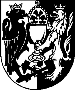 MĚSTSKÝ ÚŘAD KUTNÁ HORA Havlíčkovo náměstí 552/1, 284 01 Kutná Hora, 
IČ: 00236195, DIČ: CZ00236195DS: b65bfx3, https://www.kutnahora.cz
Městská policie Kutná Hora
sídlo odboru: Havlíčkovo náměstí 87/12, 284 01 Kutná Hora
tel.:  xxxx, ID e-mail: xxxxxxxxx.Váš dopis ZN.:Adresát:PERFECTED s.r.o.Bohunická 595/85619 00  Brno Horní HeršpiceIČ: 27683028DIČ: CZ 27683028Ze dne:Adresát:PERFECTED s.r.o.Bohunická 595/85619 00  Brno Horní HeršpiceIČ: 27683028DIČ: CZ 27683028Č.j.:MKH/135981/2023 Adresát:PERFECTED s.r.o.Bohunická 595/85619 00  Brno Horní HeršpiceIČ: 27683028DIČ: CZ 27683028Adresát:PERFECTED s.r.o.Bohunická 595/85619 00  Brno Horní HeršpiceIČ: 27683028DIČ: CZ 27683028Vyřizuje:xxxxxxxxAdresát:PERFECTED s.r.o.Bohunická 595/85619 00  Brno Horní HeršpiceIČ: 27683028DIČ: CZ 27683028Tel.:xxxxxxxAdresát:PERFECTED s.r.o.Bohunická 595/85619 00  Brno Horní HeršpiceIČ: 27683028DIČ: CZ 27683028E-mail:xxxxxxxxxAdresát:PERFECTED s.r.o.Bohunická 595/85619 00  Brno Horní HeršpiceIČ: 27683028DIČ: CZ 27683028Datum:13.11.2023Adresát:PERFECTED s.r.o.Bohunická 595/85619 00  Brno Horní HeršpiceIČ: 27683028DIČ: CZ 27683028